Job Vacancy Notice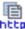 Job Title:	Lecturer/ Lecturer (Doctoral Schedule) – 300022/300024Job ID:	00000Location: 	Hunter CollegeRegular/Temporary:  RegularFACULTY VACANCY ANNOUNCEMENTThe Department of __________ (http://www.hunter.cuny.edu/__ DEPT/PRG WEB PAGE ___) at Hunter College of The City University of New York invites applications for a position at the rank of Lecturer or Doctoral Lecturer. This is a full-time appointment with a renewable contract and eligibility for a Certificate of Continuous Service. A Lecturer or Doctoral Lecturer is an experienced practitioner or teacher.Responsibilities: Performs teaching and related faculty functions in area(s) of expertise.Faculty duties include….Hunter is committed to active engagement with students and the community at large, and embraces equity, inclusiveness, and global awareness in all dimensions of our work.QUALIFICATIONSBachelor's degree in area(s) of expertise required for Lecturer (Master’s degree strongly preferred). Ph.D. degree in area(s) of experience or equivalent required for Doctoral Lecturer. Also required are the ability to teach successfully, demonstrated scholarship or achievement, and ability to cooperate with others for the good of the institution.Applicants must also have a commitment to work in multicultural and urban education settings.PREFERRED/ OTHER QUALIFICATIONS:COMPENSATIONSalary commensurate with academic accomplishments and experience within the range of title/s (Lect.: $49,521-$89,527; Doc. Lect.: $54,177-$94,851).CUNY offers faculty a competitive compensation and benefits package covering health insurance, pension and retirement benefits, paid parental leave, and savings programs. We also provide mentoring and support for research, scholarship, and publication as part of our commitment to ongoing faculty professional development.HOW TO APPLYApplications must be submitted online by accessing the CUNY Portal on City University of New York job website www.cuny.edu/employment. To search for this vacancy, click on SEARCH ALL POSTINGS and in SEARCH JOBS field, enter the Job Opening ID number 00000.Click on the "APPLY NOW" button and follow the application instructions. Current users of the site should access their established accounts; new users should follow the instructions to set up an account. Please have your documents available to attach into the application before you begin. Note, the required material must be uploaded as ONE document under CV/ Resume (do not upload individual files for a cover letter, references, etc.). The document must be in .doc, .docx, .pdf, .rtf, or text format- and name of file should not exceed ten (10) characters – also DO NOT USE SYMBOLS (such as accents (é, è, (â, î or ô), ñ, ü, ï , –, _ or ç)).Incomplete applications will not be considered.Please include:- Cover Letter - Curriculum Vitae/ Resume- Statement of scholarly interests- Names and contact information of 3 referencesUpload all documents as ONE single file-- PDF format preferred.CLOSING DATEApplicants seeking full consideration should apply no later than January 00, 2022. Applications submitted after the deadline will only be considered if the position/s remain open after initial round; review will begin immediately. The search will remain open until the position is filled.JOB SEARCH CATEGORYCUNY Job Posting: FacultyEQUAL EMPLOYMENT OPPORTUNITYCUNY encourages people with disabilities, minorities, veterans and women to apply.  At CUNY, Italian Americans are also included among our protected groups.  Applicants and employees will not be discriminated against on the basis of any legally protected category, including sexual orientation or gender identity. EEO/AA/Vet/Disability Employer.